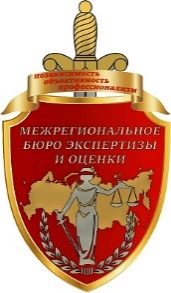 ДОГОВОР № на проведение негосударственной строительно-технической экспертизыг. Москва							               «__».__________.2021 г.         ООО «Межрегиональное бюро экспертизы и оценки», именуемое в дальнейшем «Исполнитель», в лице генерального директора _________________________________, действующего на основании Устава, с одной стороны, и _________________________________, именуемый в дальнейшем «Заказчик» с другой стороны, далее вместе именуемые - «Стороны» заключили настоящий договор о нижеследующем:Предмет договораЗаказчик поручает, а Исполнитель принимает на себя обязанность по проведению строительно-технической экспертизы по следующим предоставленным объектам:_________________________________________________________________;_________________________________________________________________;с последующим составлением заключения специалиста.На разрешение специалиста поставить следующие вопросы:- ________________________________________________?- ________________________________________________?- ________________________________________________?Работы по настоящему договору выполняются Исполнителем в соответствии с действующим законодательством Российской Федерации, по исходным данным представленным Заказчиком, на момент заключения договора.Отчет/Заключение/Исследование является документом с  независимым и объективным мнением специалиста (эксперта), который не может быть подвергнут сомнению не компетентных лиц, не имеющих познаний в области, по которой проводится работа, в том числе со стороны Заказчика. Обязанности сторон2.1 Исполнитель обязуется:2.1.1. 	Квалифицированно провести работу в соответствии с нормативными актами и законодательством с учетом своей квалификации.2.1.2. 	Обеспечить сохранность получаемых  в  ходе  работы  документов  и не разглашать их содержание без согласия Заказчика, за исключением случаев,  предусмотренных законодательными  актами Российской Федерации.2.1.3. 	Не разглашать сведения о Заказчике, составляющие государственную и коммерческую тайну.2.1.4. 	Предоставлять Заказчику по его требованию информацию о положениях законодательства, касающихся работы.2.2. Заказчик обязуется:2.2.1. 	Предоставлять всю документацию, необходимую для проведения работы перед началом выполнения работ.2.2.2. 	Давать Исполнителю соответствующие разъяснения и объяснения по вопросам,  возникающим в ходе работы, в письменной форме.2.2.3. 	Своевременно производить оплату по настоящему договору в соответствии с разделом 3 настоящего договора.2.2.4. 	В случае если по инициативе Заказчика остановлено и/или прекращено исполнение поручения в одностороннем порядке и/или Заказчик изменил условия поручения, Заказчик обязуется на основании письменного требования Исполнителя уплатить последнему штраф в размере соизмеримой суммы указанной п. 3.1 настоящего договора, а также компенсировать все расходы Исполнителя (если таковые возникнут).2.2.5. В случае если в ходе выполнения работы Исполнителем, Заказчиком предоставлены дополнительные сведения или исходные данные, которые увеличивают сроки и объем работ, заключается дополнительное соглашение, в противном случае работы выполняются по тем данным, которые были представлены на момент заключения договора.Стоимость работ и порядок оплатыСумма настоящего договора по п.1.1. Договора составляет ___________ российских рублей. НДС не облагается, в связи с применением упрощенной системы налогообложения, что подтверждается Письмом № 438861 от 16.12.2013гОплата по п.3.1. Договора производится Заказчиком платежом в размере 100% от суммы договора перед выполнением работы Исполнителем.3.3. Датой исполнения денежного обязательства Заказчиком является день оплаты всей денежной суммы договора Исполнителю.3.4. Результат работ по п.1.1. формируется в одном экземпляре, при необходимости формирования копии, Заказчиком оплачивается дополнительно. 4. Сроки выполнения и порядок сдачи работ4.1. 	Датой начала выполнения работ считается дата оплаты, произведенной Заказчиком и предусмотренной п. 3. настоящего Договора. 4.2. 	Срок выполнения работ настоящего договора составляет __________ рабочих дней после выполнения условий п. 3.2. настоящего договора. 4.3. 	Заказчик обязан принять выполненные работы с Актом сдачи-приемки работ Исполнителя, подписать Акт сдачи-приемки работ со своей стороны не позднее 3 (Трех) рабочих дней и  направить один оригинальный подписанный со своей стороны экземпляр Акта сдачи-приемки работ в адрес Исполнителя.4.4. В случае несогласия Заказчика с данными, содержащимися в Отчетах/Заключениях/Исследованиях и/или Актах сдачи-приемки работ, в срок не более чем 3 (Три) рабочих дня направить в адрес Исполнителя письменные мотивированные возражения по Актам сдачи-приемки, выполненным работам и/или Отчетам/Заключениям/Исследованиям.4.5. 	В случае не направления Заказчиком в указанный в п. 4.3. и п. 4.4. Договора срок подписанных со стороны Заказчика Актов сдачи-приемки работ, либо мотивированных возражений, поручение Заказчика считается выполненным надлежащим образом, принятым Заказчиком в полном объеме без замечаний, а Акты сдачи-приемки работ признаются подписанными. При этом Заказчик не имеет к Исполнителю каких-либо претензий по выполненному поручению.4.6. 	Выдача результатов работ согласно п.1.1. договора и закрывающих документов осуществляется по адресу:                                                                              .4.7.	В случае неполучения выполненных результатов работы и Актов о выполненных работах Исполнитель оставляет за собой право направить их в адрес Заказчика в течение месяца с момента окончания работ.4.8. 	Расходы по доставке заключения и закрывающих документов в адрес Заказчика несет сам Заказчик.4.9.	Доработка по выполняемым работам осуществляется по мотивированному письму Заказчика и производится Исполнителем за свой счет, если они не выходят за пределы содержания, компетентности и объема выполняемых работ по настоящему договору.Ответственность сторон5.1.    За невыполнение обязательств по настоящему договору стороны несут ответственность в соответствии с действующим законодательством Российской Федерации.5.2. Исполнитель не несет ответственности за недостоверную и/или ненадлежащую информацию, предоставленную Заказчиком.Порядок разрешения споров6.1. 	Все споры и разногласия по настоящему Договору разрешаются путем переговоров между Сторонами.6.2. 	При невозможности разрешения споров путем переговоров, они решаются в судебном порядке, установленном действующим законодательством РФ, по подсудности в г. Москва.Прочие условия7.1. 	Настоящий договор вступает в силу со дня подписания его сторонами и действует до момента исполнения Сторонами своих обязательств. 7.2. 	Настоящий договор может быть изменен только по взаимному соглашению сторон. Все изменения и дополнения оформляются письменными дополнительными соглашениями к настоящему договору и являются его неотъемлемыми частями.7.3. 	Ни одна из сторон не вправе передавать свои права и обязанности  по данному договору третьим лицам без письменного согласия другой стороны.7.4. 	Настоящий договор составлен на четырех листах в двух экземплярах, имеющих одинаковую юридическую силу, по одному для каждой из сторон.7.5. 	Заказчик согласен, что настоящий договор имеет одинаковую юридическую силу при подписании факсимильной подписью.7.6.	Стороны принимают документооборот в электронном виде по указанным в договоре e-mail надлежащим.Согласие на обработку персональных данныхПри предоставлении персональных данных Заказчик дает согласие на их обработку Исполнителем, согласно закону ФЗ № 152 от 27.07.06 «О персональных данных».Исполнитель при получении персональных данных от Заказчика, обязуется обеспечить их сохранность и не разглашать их третьим лицам, а также не использовать в случаях не связанных с исполнением настоящего договора.9. Обстоятельства непреодолимой силы (форс-мажор)9.1 Стороны освобождаются от ответственности за неисполнение или ненадлежащее исполнение обязательств, принятых на себя по настоящему Договору, если надлежащее исполнение оказалось невозможным вследствие наступления обстоятельств непреодолимой силы. 9.2 Понятием обстоятельств непреодолимой силы охватываются внешние и чрезвычайные события, отсутствовавшие во время подписания настоящего Договора и наступившие помимо воли и желания Сторон. К подобным обстоятельствам Стороны относят: военные действия, эпидемии, пожары, природные катастрофы, акты и действия государственных органов, делающие невозможными исполнение обязательств по настоящему Договору. 9.3 В период действия обстоятельств непреодолимой силы, которые освобождают Стороны от ответственности, выполнение обязательств приостанавливается, санкции за неисполнение договорных обязательств не применяются. Срок исполнения обязательств по Договору отодвигается на время действия форс-мажорных обстоятельств и/или их последствий. 9.4 Если действие обстоятельств непреодолимой силы продолжается более 6 месяцев, любая из Сторон вправе в одностороннем порядке расторгнуть настоящий Договор путем направления заказным письмом другой Стороне соответствующего уведомления.10. Реквизиты сторонЗаказчикИсполнитель__________________/                   /_______________/                     /